
Clerk to the Council: Cat Freston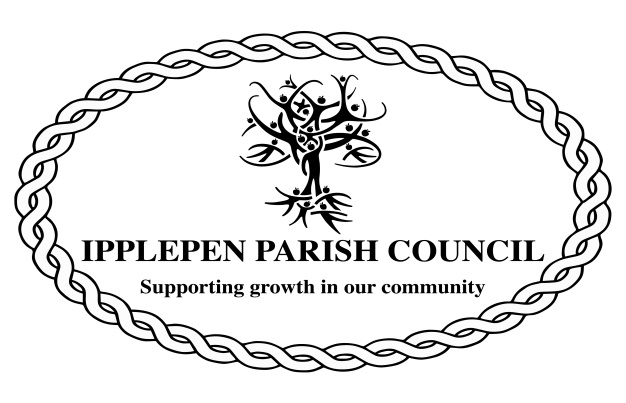 Swallows NestTownsend HillIpplepenTQ12 5RU(01803) 813250     Email:ipplepencouncil@btopenworld.comYou are duly summoned to the Planning Committee of the Parish Council that will take place on Wednesday 17th June 2020 via Webex at 7.00pm.Members of the public are welcome to attend this meeting and speak for a maximum of three minutes about an item on the agenda for this meeting during the Public Session at the discretion of the Chair.C.FrestonSigned: Parish Clerk 11th June 2020AGENDA1. The Chairman will open the Meeting and receive apologies.2. To declare any interests arising at this meeting and to consider any dispensation requests relating to this meeting.3. To consider the following planning applications: 20/00482/FUL – Removal of existing single garage and construction of side extension at 37, Mayfair Road20/00880/HOU – Demolition of two extensions, construction of a new extension, blocking in garage door and replacing with glazed door and siting of a summer house in the garden at 4, North End Close20/00719/FUL – Demolition of conservatory and extension to existing clubhouse and replacement of equipment storage shed at Ipplepen Athletic Football Club, Moor RoadThe Council will adjourn for the following items:4. Public Session (Members of the Public may speak for up to 3 minutes at the discretion of the Chair)5. To note the date of the next meeting: Wednesday 22nd July 2020 via Webex commencing at 7pm.Using WebexAs a member of the public, if you wish to join this meeting, please use the following information:Meeting ID:163 289 2633  Password: ArXtf7pmm72 (27983776 from phones and video systems)You can also use a landline to dial into this meeting to listen and participate. Please contact the clerk or visit the website to find out how to do so (https://ipplepenparishcouncil.gov.uk/document-category/agendas/)